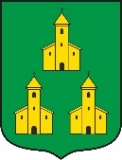 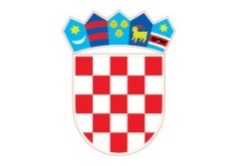      REPUBLIKA HRVATSKABJELOVARSKO – BILOGORSKA ŽUPANIJA    OPĆINA VELIKA PISANICA                               OPĆINSKO VIJEĆENa temelju članka 8. Statuta Općine Velika Pisanica („Službeni glasnik Općine Velika Pisanica“ broj 06/21) i članaka 11. i 14.  Odluke o javnim priznanjima Općine Velika Pisanica („Županijski glasnik Bjelovarsko-bilogorske županije“, broj 06/11), Općinsko vijeće Općine Velika Pisanica na 12. sjednici održanoj 30. ožujka 2023. godine, objavljujeJAVNI POZIVZA PODNOŠENJE PRIJEDLOGA ZA DODJELU JAVNIH PRIZNANJA OPĆINE VELIKA PISANICAČlanak 1.Predmet javnog poziva: Podnošenje prijedloga za dodjelu javnih priznanja Općine Velika Pisanica u 2023. godini. Članak 2.Javna priznanja iskazi su javne pohvale domaćim i stranim fizičkim i pravnim osobama, koje su svojim radom, djelovanjem i demokratskim usmjerenjem pridonijeli promicanju ugleda Općine Velika Pisanica. Članak 3.Javna priznanja Općine Velika Pisanica su: Priznanje počasnom građaninu Općine Velika Pisanica, Zlatna Povelja Općine Velika Pisanica,Zlatni ključ Općine Velika Pisanica.Članak 4.Priznanja se mogu dodijeliti fizičkim i pravnim osobama, kao i domaćim i stranim državljanima za naročite zasluge i uspjehe na svim područjima gospodarskog i društvenog života od značaja za Općinu Velika Pisanica. Javna priznanja mogu se dodjeljivati i posmrtno. Članak 5.Prijedlog za proglašenjem počasnog građanina Općine Velika Pisanica može dati općinski načelnik i Odbor za dodjelu nagrada i javnih priznanja Općinskog vijeća. Članak 6.Zlatna Povelja Općine Velika Pisanica je javno priznanje koje se može dodijeliti fizičkim i pravnim osobama za izuzetne uspjehe na području: gospodarstva, znanosti, kulture i umjetnosti, odgoja i naobrazbe, zdravstva, tehničke kulture i športa, ostalo.                                                                     Članak 7.Zlatni ključ Općine Velika Pisanica dodjeljuje se građanima, pravnim i fizičkim osobama za značajan doprinos u razvoju Općine Velika Pisanica.Članak 8.Prijedlog uz obrazloženje i odgovarajuću dokumentaciju mogu predložiti Općinsko vijeće, predsjednik Općinskog vijeća, općinski načelnik, odbori Općinskog vijeća Općine Velika Pisanica te fizičke i pravne osobe s područja gospodarstva, ustanove, udruge građana i klubovi. Članak 9.Općinski načelnik te Odbor za dodjelu nagrada i javnih priznanja razmatra prispjele prijedloge, sastavlja konačan prijedlog zaključka s obrazloženjem i upućuje ga Općinskom vijeću Općine Velika Pisanica na raspravu i donošenje odluke o dodjeli javnih priznanja. Članak 10.Javna priznanja Općine Velika Pisanica uručuje predsjednik Općinskog vijeća, općinski načelnik ili osoba koju ovlasti Općinsko vijeće prigodom obilježavanja Dana Općine Velika Pisanica koji se održava na blagdan Srca Isusova (16. lipnja 2023. godine).Članak 11.Prijedlog se podnosi u pisanom obliku i obvezno sadrži sljedeće podatke:ime i prezime odnosno naziv podnositelja prijedloga,prebivalište ili sjedište podnositelja prijedloga,podnositelj prijedloga, fizička osoba, dužan je dostaviti dokaz o prebivalištu na području Općine Velika Pisanica (presliku osobne iskaznice ili uvjerenje o prebivalištu),osobno ime odnosno naziv pravne osobe na koju se prijedlog odnosi uz navođenje osnovnih podataka o osobi (kratak životopis),naziv javnog priznanja za koje se podnosi prijedlog,iscrpno obrazloženje prijedloga odnosno postignuća i doprinosa radi kojih se predlaže dodjela javnog priznanja,prijedlog mora biti potpisan, a ukoliko je predlagatelj pravna osoba prijedlog mora biti potpisan od strane ovlaštene osobe predlagatelja i ovjeren pečatom.Članak 12.Prijedlozi s obrazloženjima i popratnom dokumentacijom za dodjelu javnih priznanja Općine Velika Pisanica dostavljaju se osobno u Jedinstveni upravni odjel Općine Velika Pisanica, poštom na adresu: Općina Velika Pisanica, Trg hrvatskih branitelja 3, 43271 Velika Pisanica s naznakom „Za dodjelu javnih priznanja Općine Velika Pisanica“ ili putem elektroničke pošte na adresu: info@velika-pisanica.hr. Članak 13.Rok za podnošenje prijedloga je do 01.05.2023. godine. Članak 14.Nepotpuni i nepravodobni prispjeli prijedlozi neće se razmatrati. Članak 15.Ostale informacije u vezi javnog poziva mogu se dobiti u Jedinstvenom upravnom odjelu Općine Velika Pisanica, Trg hrvatskih branitelja 3, putem telefona na broj 043 883-920 te elektroničke pošte na adresu: info@velika-pisanica.hr. OPĆINSKO VIJEĆE OPĆINE VELIKA PISANICAPredsjednica Općinskog vijeća: Marina UherKLASA: 061-01/23-01/1URBROJ: 2103-19-01-23-01Velika Pisanica, 30. ožujka 2023.